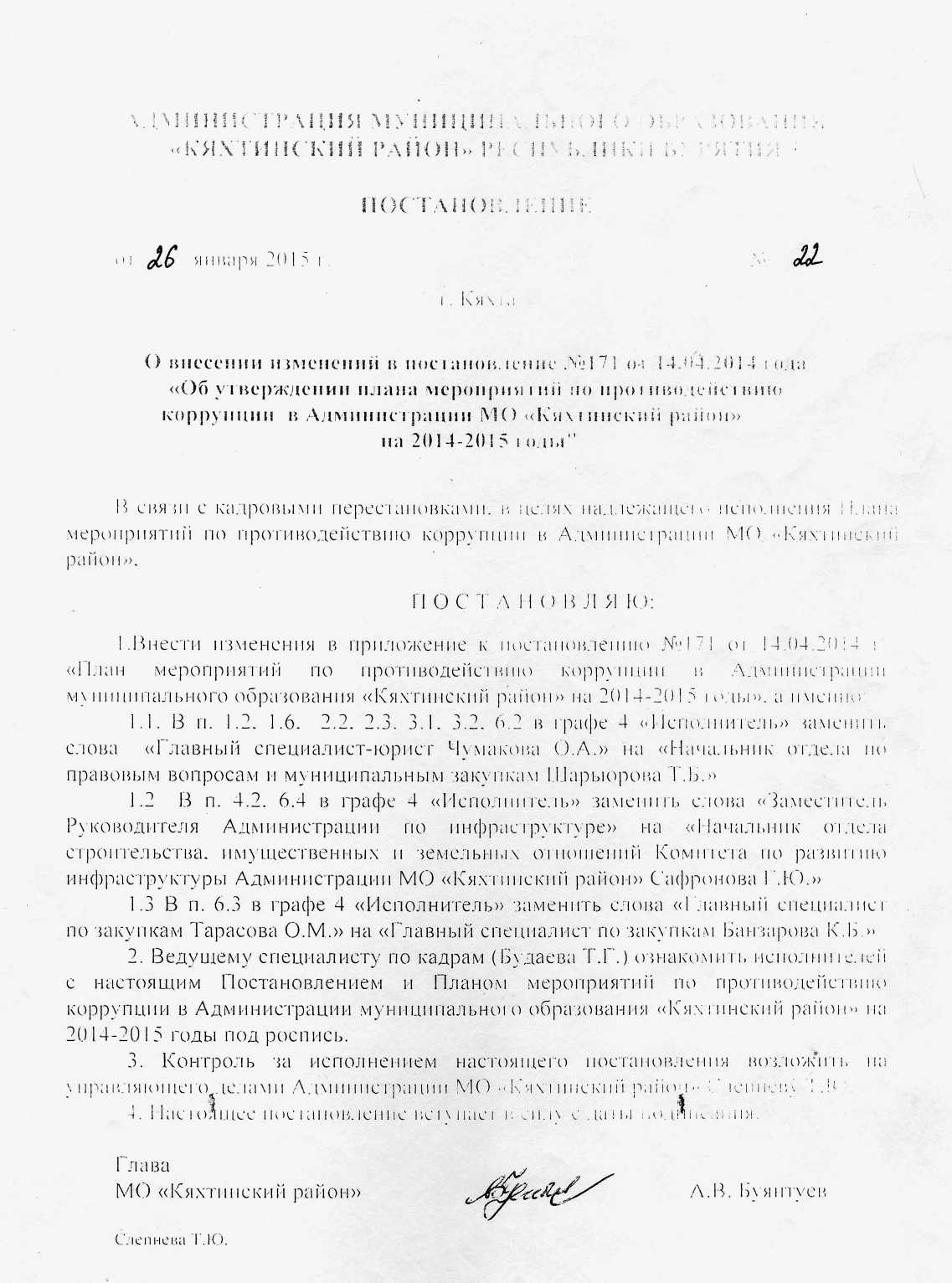 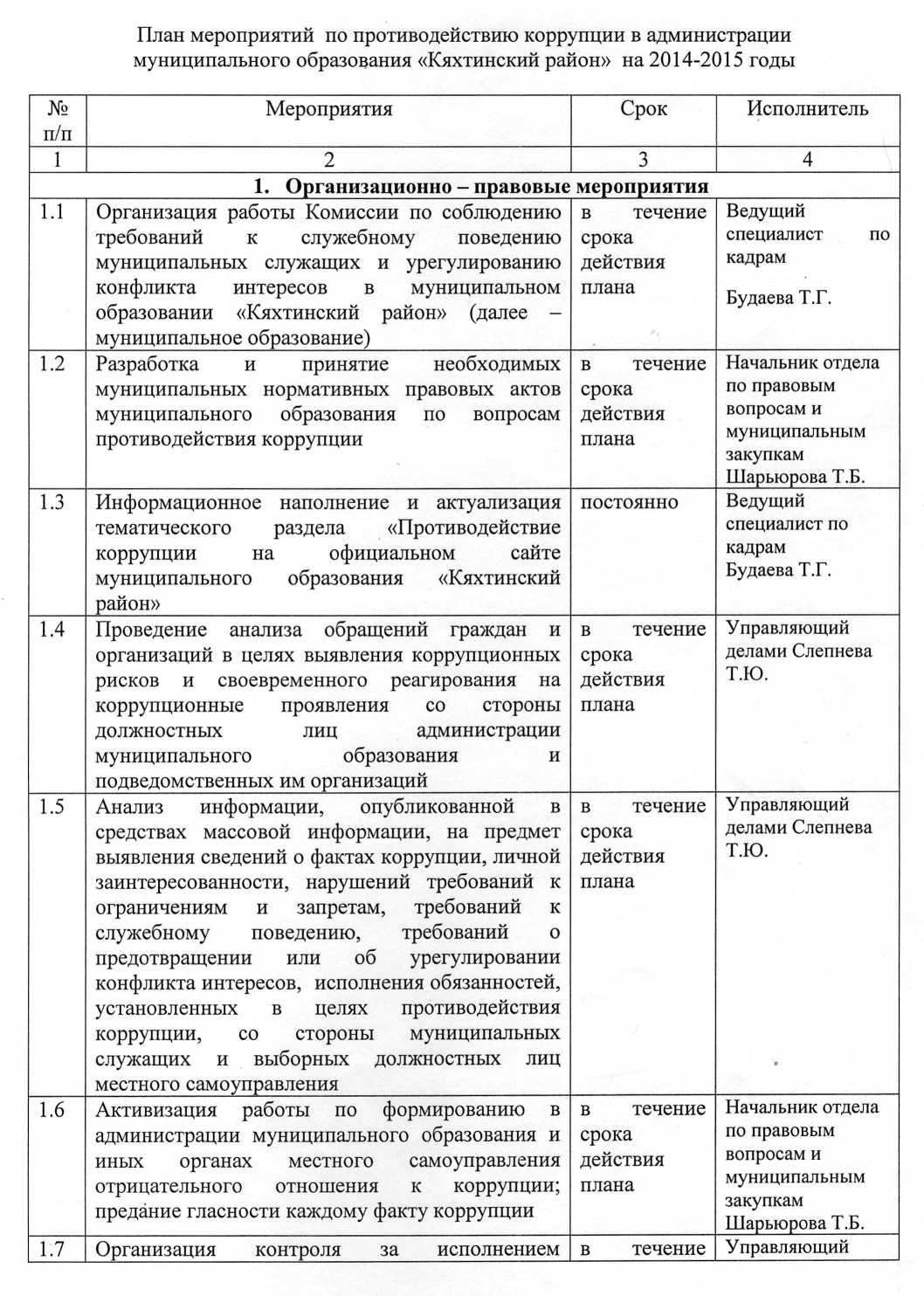 Приложение к постановлению МО «Кяхтинский район» от 01 января 2015 г. № 22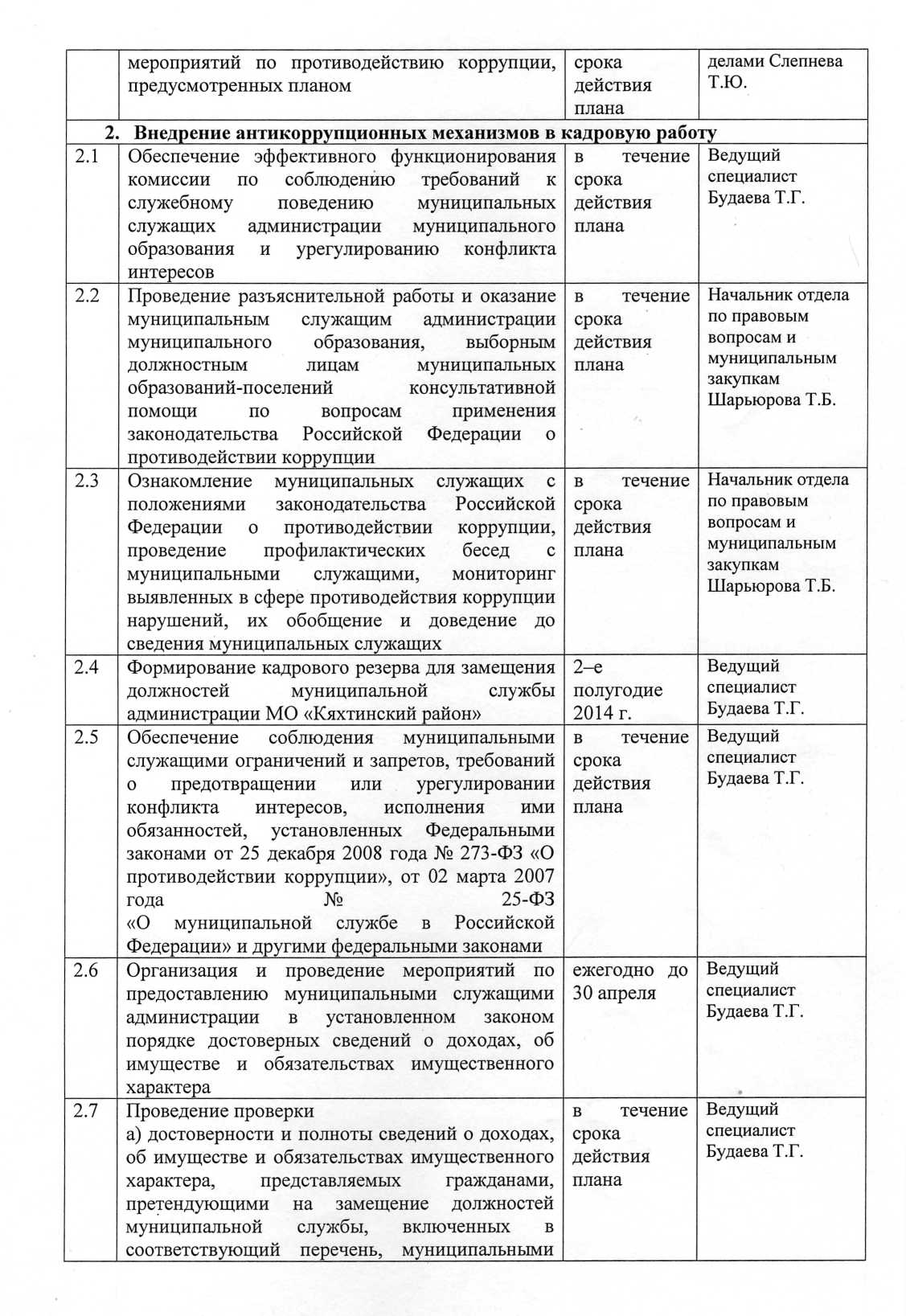 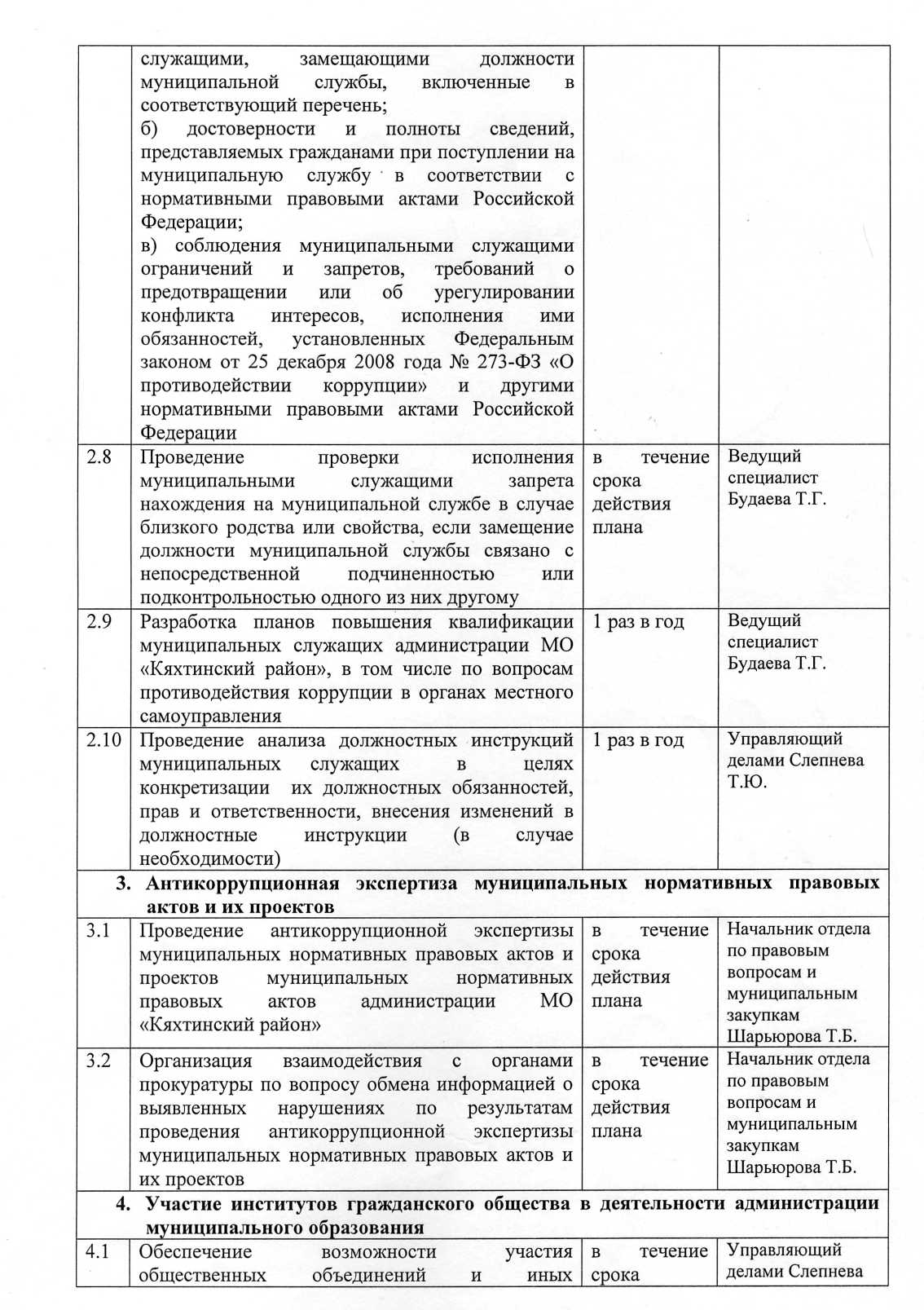 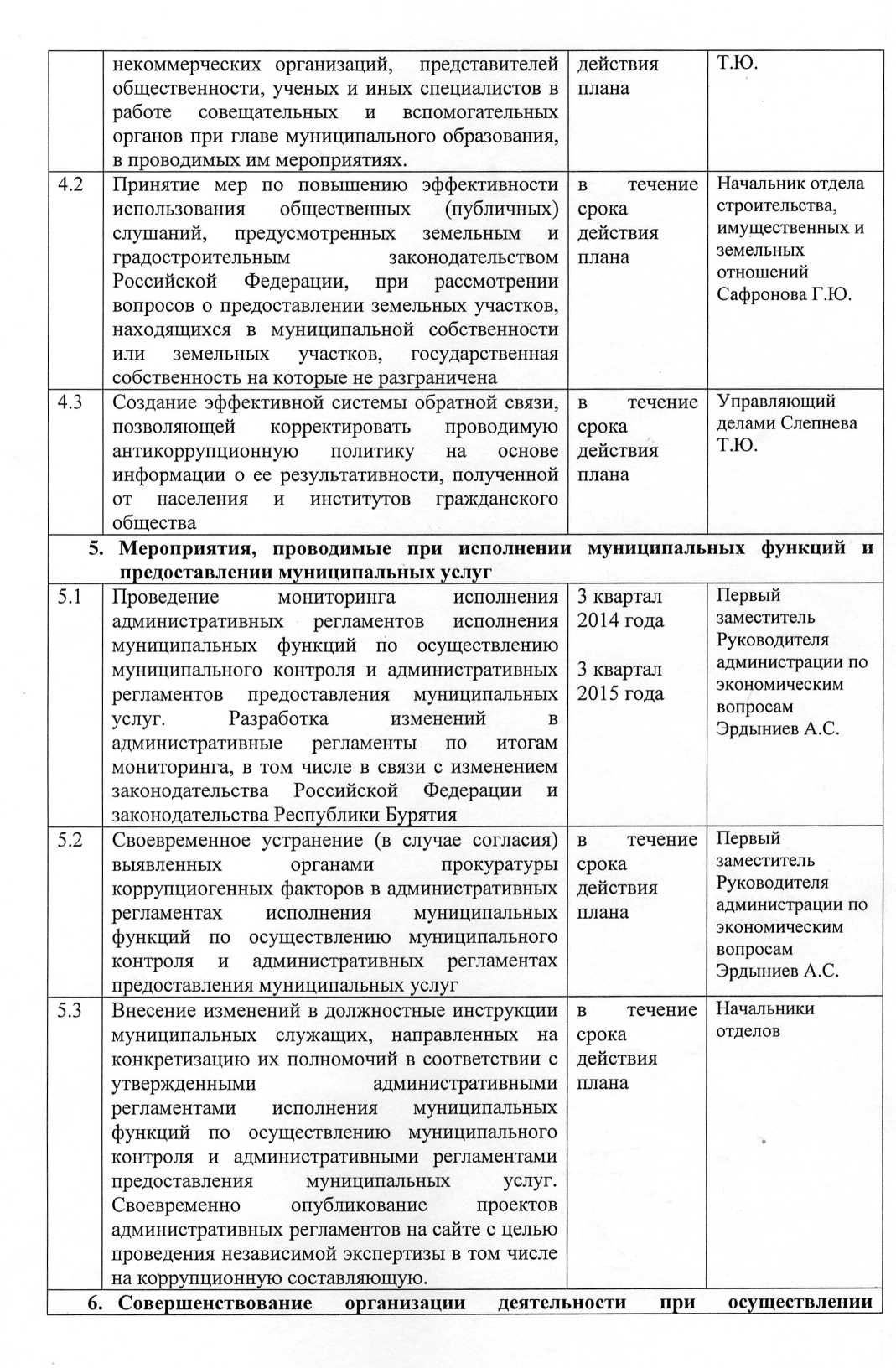 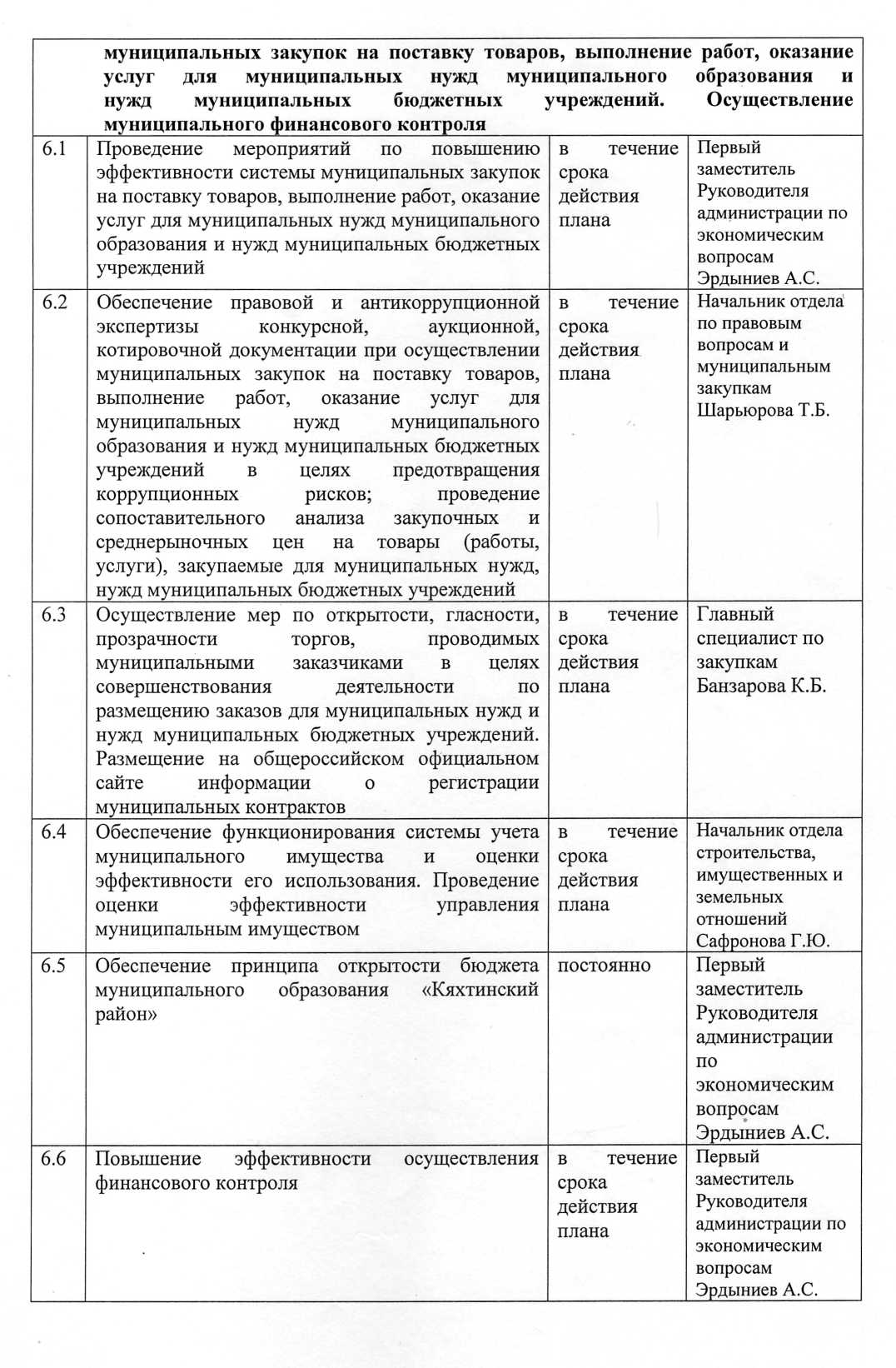 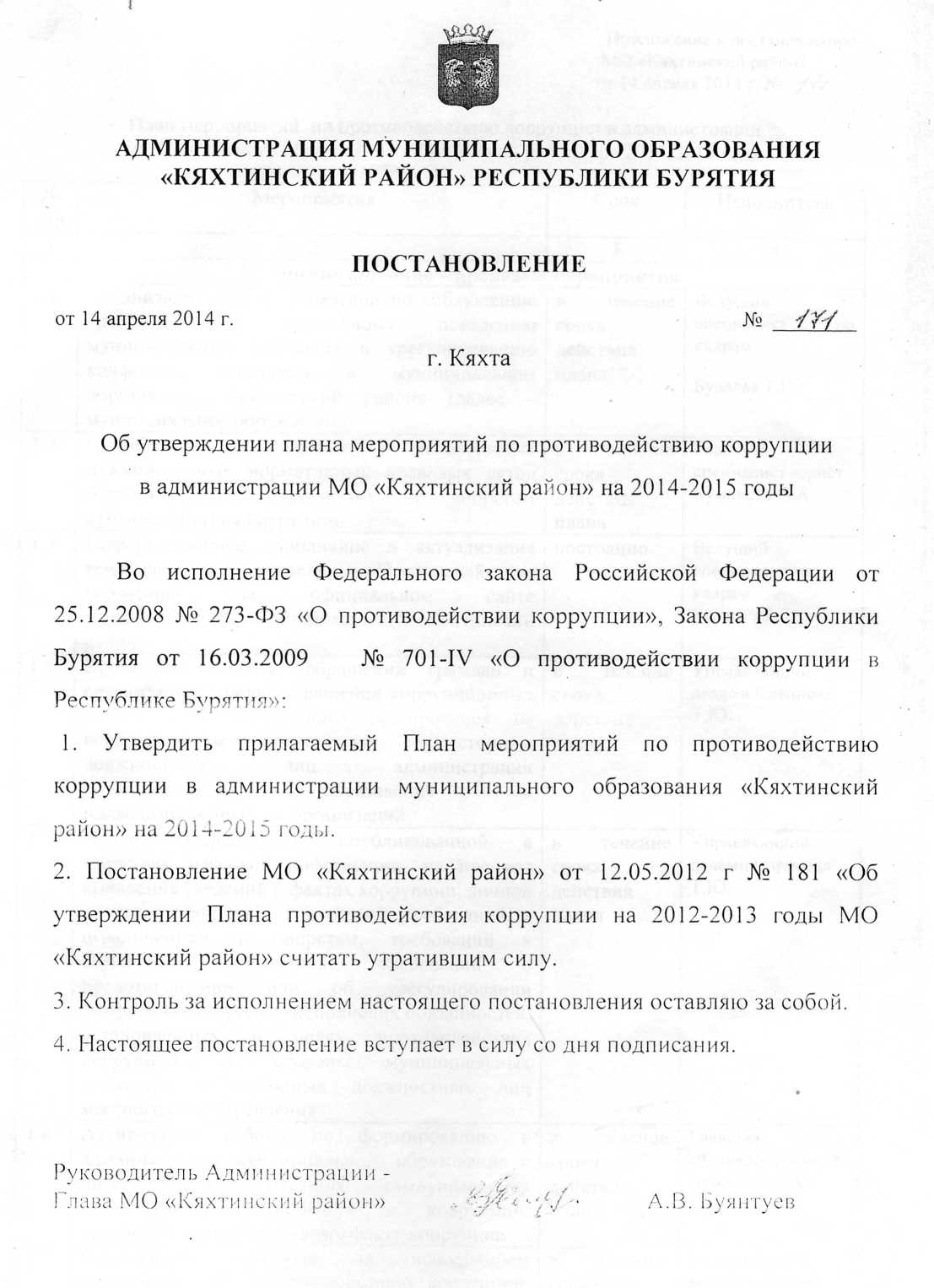 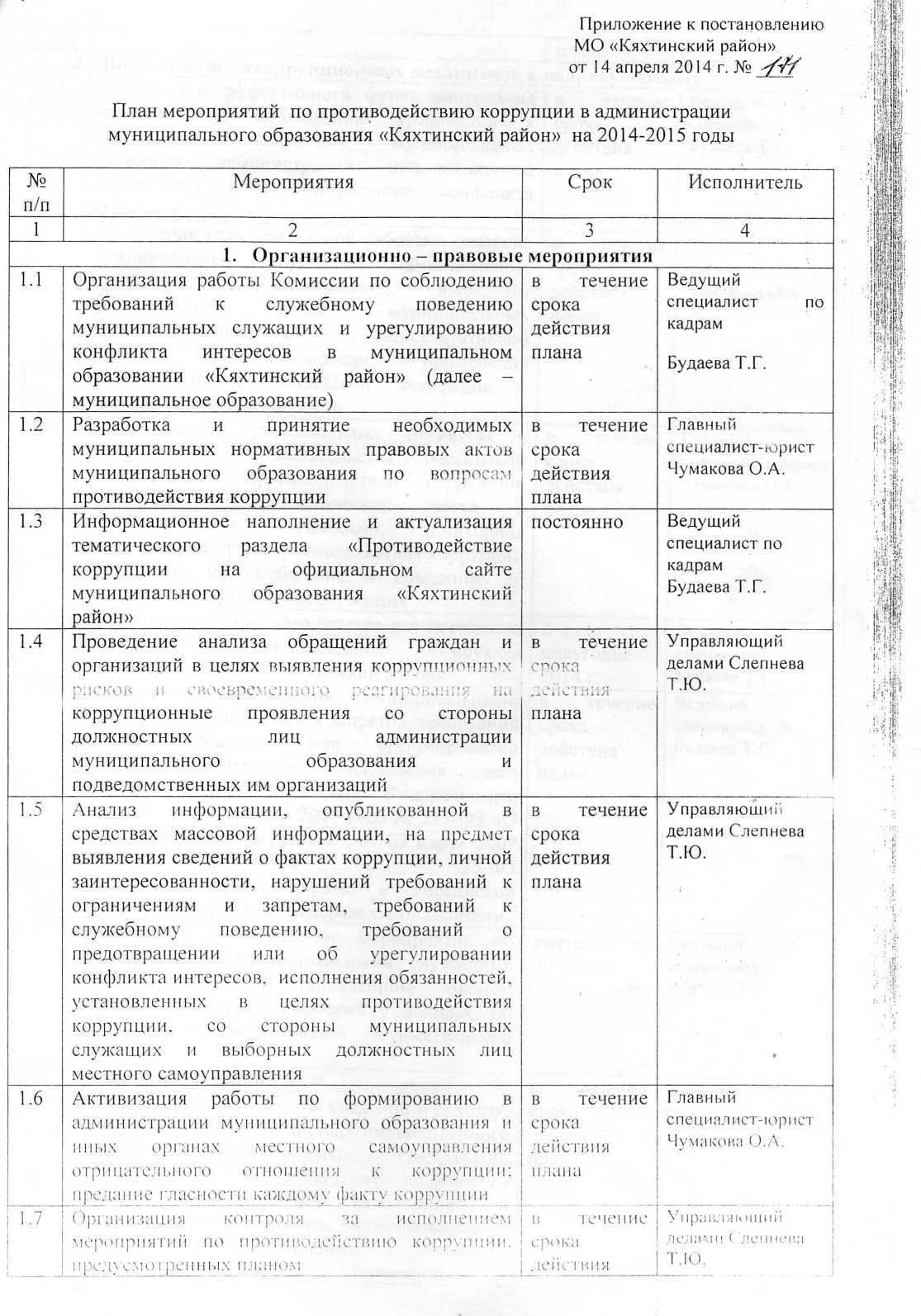 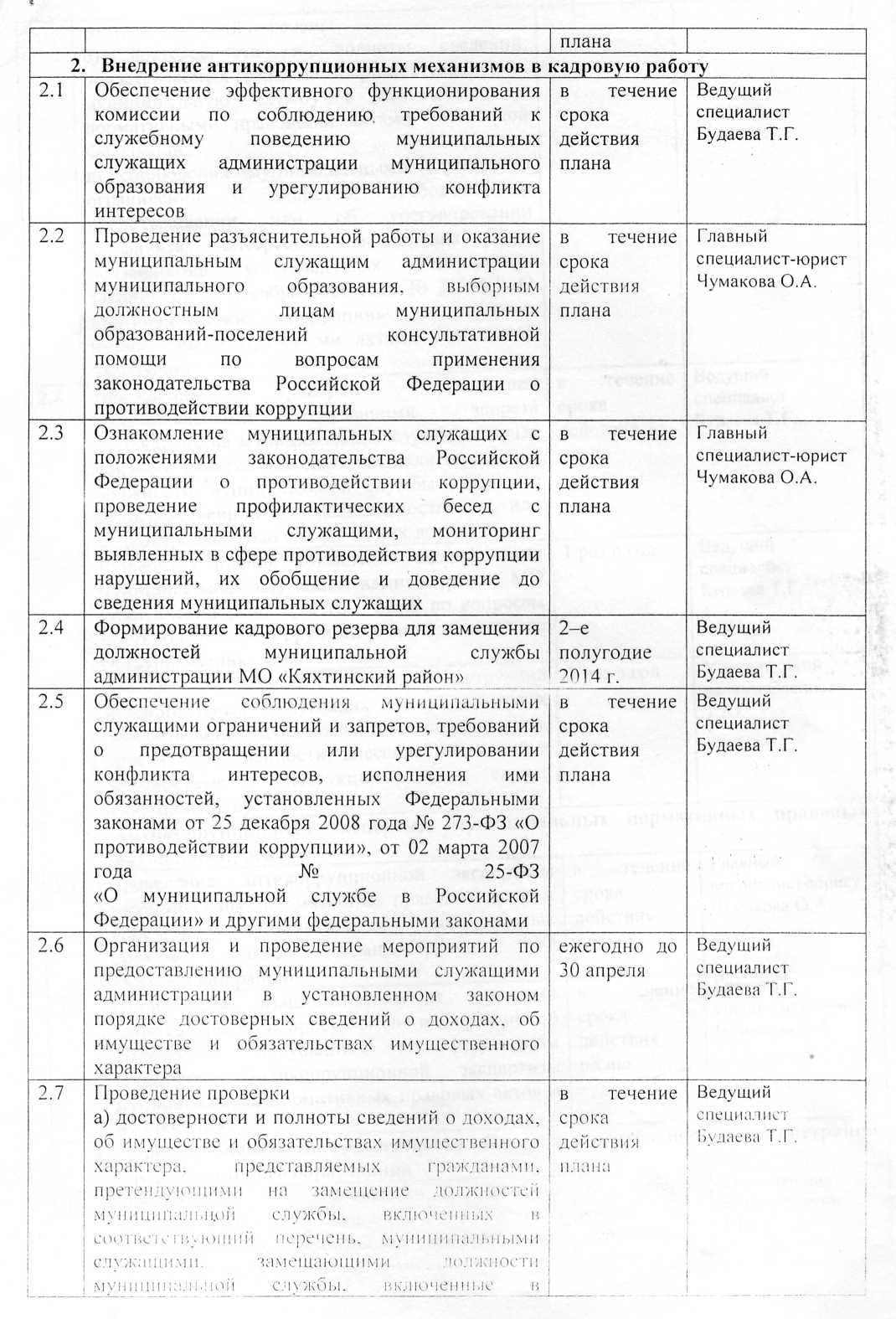 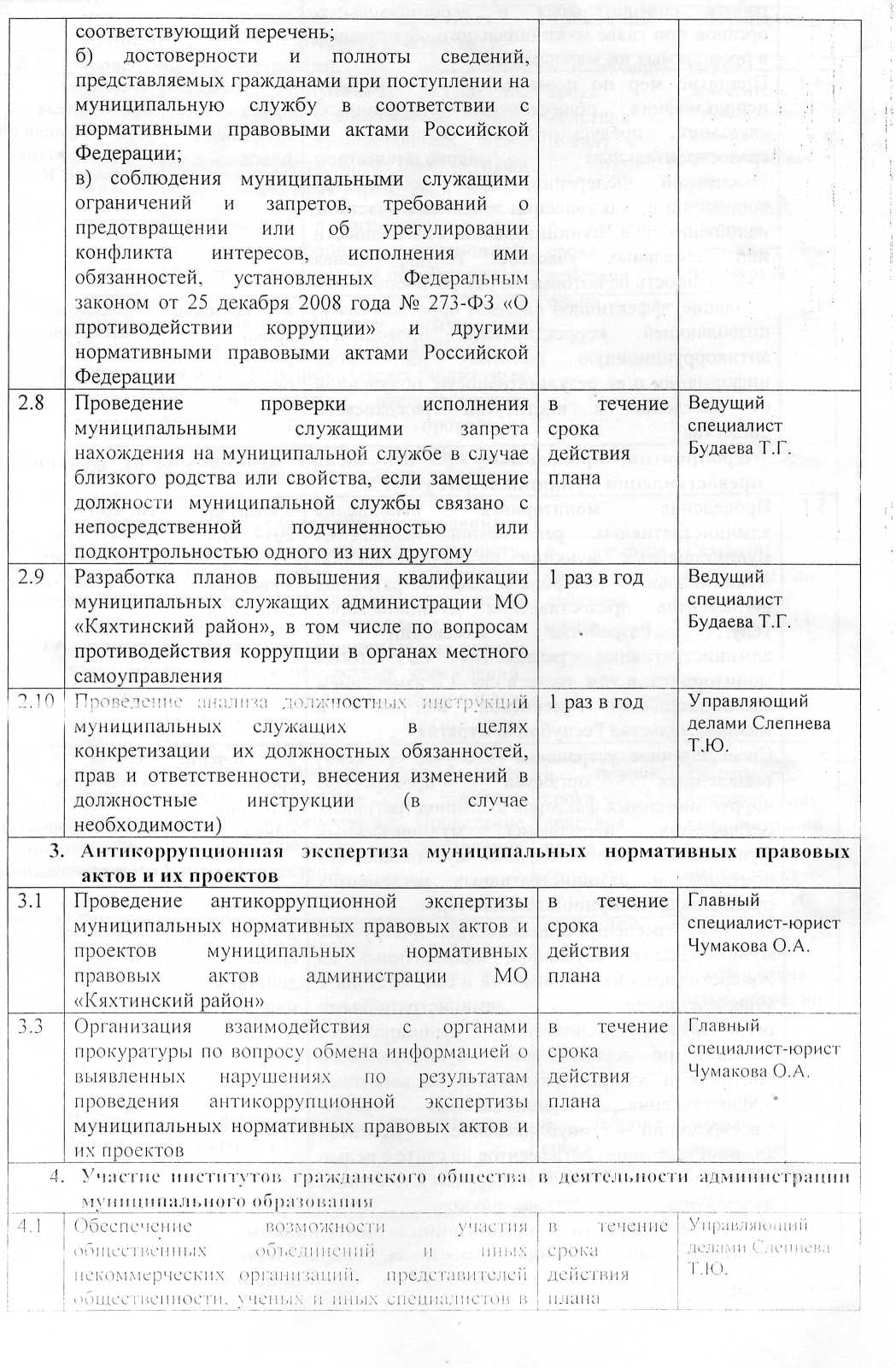 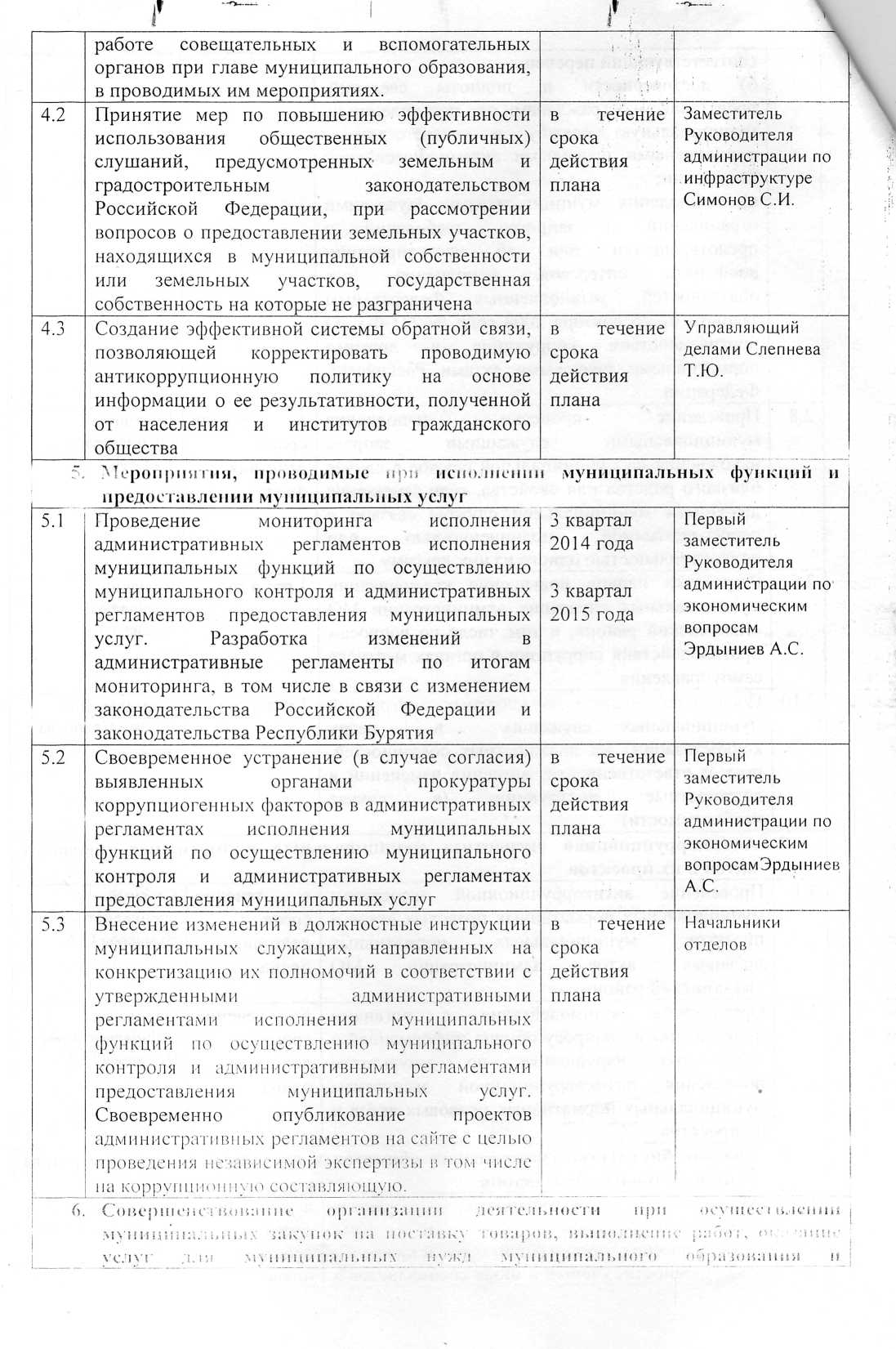 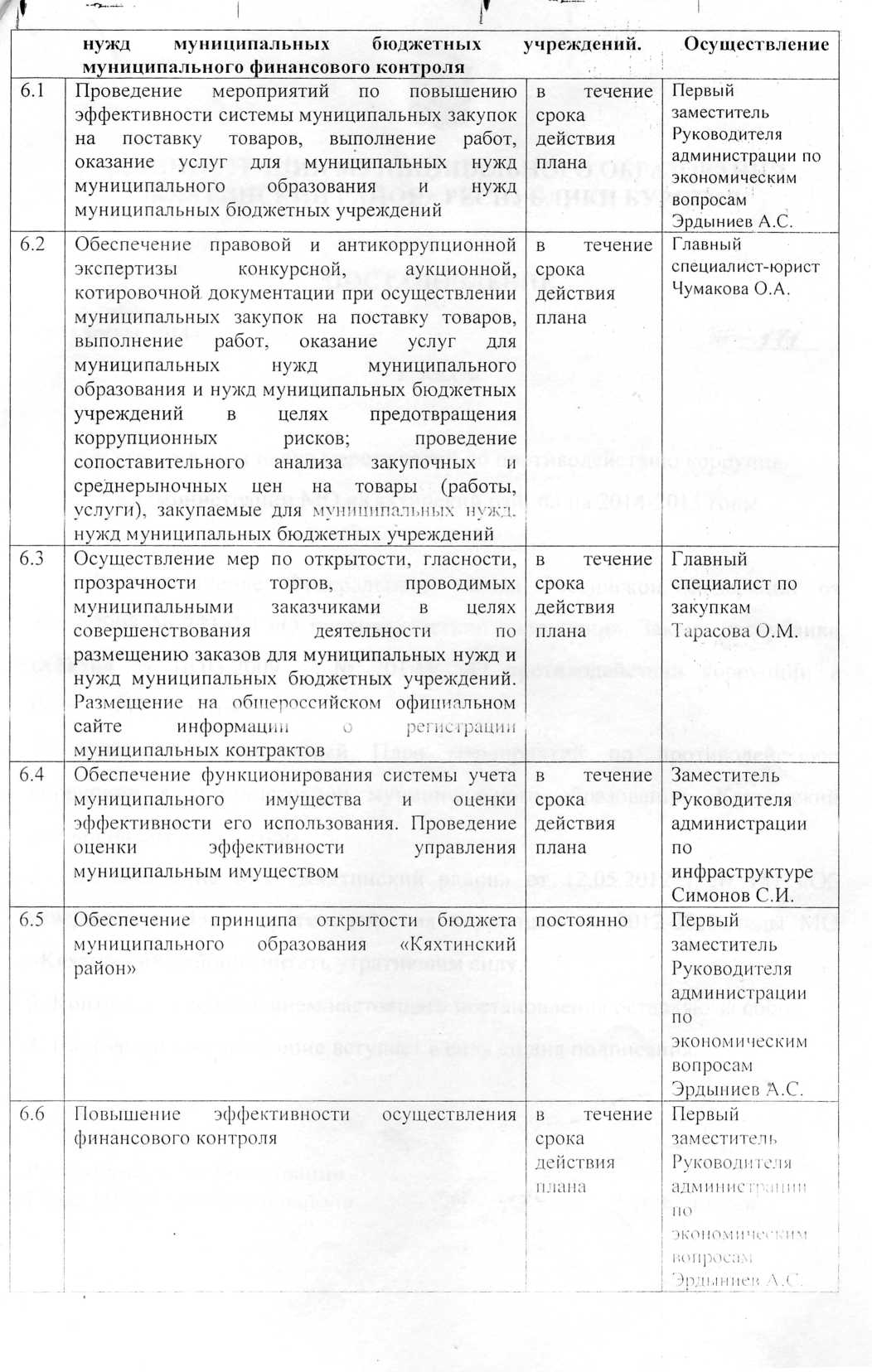 